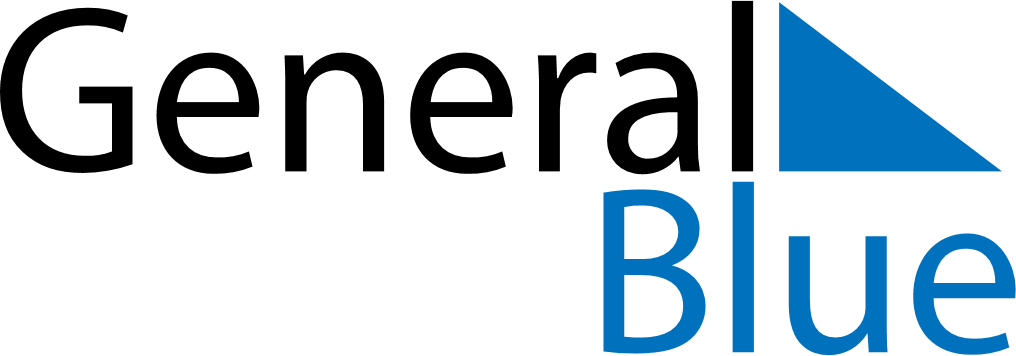 May 2020May 2020May 2020Saint HelenaSaint HelenaMONTUEWEDTHUFRISATSUN123456789101112131415161718192021222324Saint Helena Day25262728293031